KARTA PRZEDMIOTUUwaga: student otrzymuje ocenę powyżej dostatecznej, jeżeli uzyskane efekty kształcenia przekraczają wymagane minimum.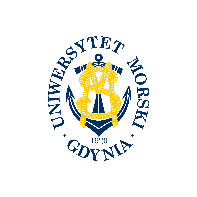 UNIWERSYTET MORSKI W GDYNIWydział Zarządzania i Nauk o Jakości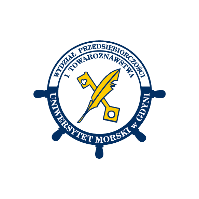 Kod przedmiotuNazwa przedmiotuw jęz. polskimGOSPODARKA ODPADAMIKod przedmiotuNazwa przedmiotuw jęz. angielskimWASTE MANAGEMENTKierunekZarządzanieSpecjalnośćWszystkie specjalnościPoziom kształceniastudia pierwszego stopniaForma studiówstacjonarneProfil kształceniaogólnoakademickiStatus przedmiotuprzedmioty wybieralne z puli wydziałowej RygorzaliczenieSemestr studiówLiczba punktów ECTSLiczba godzin w tygodniuLiczba godzin w tygodniuLiczba godzin w tygodniuLiczba godzin w tygodniuLiczba godzin w semestrzeLiczba godzin w semestrzeLiczba godzin w semestrzeLiczba godzin w semestrzeSemestr studiówLiczba punktów ECTSWCLPWCLPIV2115Razem w czasie studiówRazem w czasie studiówRazem w czasie studiówRazem w czasie studiówRazem w czasie studiówRazem w czasie studiów15151515Wymagania w zakresie wiedzy, umiejętności i innych kompetencjiPodstawy wiedzy z zakresu chemii i ekologii.Umiejętność efektywnego samokształcenia w dziedzinach związanych zagospodarowaniem odpadów.Cele przedmiotuPoznanie zasad gospodarki odpadami.Poznanie właściwości odpadów oraz technologii ich przetwarzania  Osiągane efekty kształcenia dla przedmiotu (EKP)Osiągane efekty kształcenia dla przedmiotu (EKP)Osiągane efekty kształcenia dla przedmiotu (EKP)SymbolPo zakończeniu przedmiotu student:Odniesienie do kierunkowych efektów kształceniaEKP_01charakteryzuje odpady i ocenia ich przydatność do recyklinguNK_W12, NK_U08EKP_02dokonuje segregacji odpadów i dobiera technologie dalszego ich przetwarzania NK_W06, NK_U08EKP_03zna akty prawne i współczesne trendy obowiązujące w gospodarce odpadamiNK_W06, NK_W12EKP_04zna metody ograniczania negatywnego oddziaływania odpadów na środowiskoNK_W12EKP_05charakteryzuje poszczególne metody recyklingu odpadówNK_W02, NK_W12, NK_U08Treści programoweLiczba godzinLiczba godzinLiczba godzinLiczba godzinOdniesienie do EKPTreści programoweWCLPOdniesienie do EKPCharakterystyka odpadów 2EKP_01,  EKP_02Zagadnienia prawne i organizacja gospodarki odpadami1EKP_03,  EKP_04Metody zbiórki, transportu i segregacji odpadów1EKP_02,  EKP_04 Metody zagospodarowania odpadów3EKP_05Kompostowanie odpadów. Technologie kompostowania, jakość kompostu i jego wykorzystanie 2EKP_01, EKP_04, EKP_05Składowanie odpadów2EKP_02, EKP_05, Technologie kompleksowego przerobu odpadów2EKP_01, EKP_02Systemy gromadzenia informacji o odpadach. Zagrożenia środowiska wynikające z gospodarki odpadami 2EKP_03,EKP_04,Łącznie godzin15Metody weryfikacji efektów kształcenia dla przedmiotuMetody weryfikacji efektów kształcenia dla przedmiotuMetody weryfikacji efektów kształcenia dla przedmiotuMetody weryfikacji efektów kształcenia dla przedmiotuMetody weryfikacji efektów kształcenia dla przedmiotuMetody weryfikacji efektów kształcenia dla przedmiotuMetody weryfikacji efektów kształcenia dla przedmiotuMetody weryfikacji efektów kształcenia dla przedmiotuMetody weryfikacji efektów kształcenia dla przedmiotuMetody weryfikacji efektów kształcenia dla przedmiotuSymbol EKPTestEgzamin ustnyEgzamin pisemnyKolokwiumSprawozdanieProjektPrezentacjaZaliczenie praktyczneInneEKP_01XEKP_02XEKP_03XEKP_04XEKP_05XKryteria zaliczenia przedmiotuUzyskanie minimum oceny dostatecznej z egzaminu pisemnegoNakład pracy studentaNakład pracy studentaNakład pracy studentaNakład pracy studentaNakład pracy studentaNakład pracy studentaForma aktywnościSzacunkowa liczba godzin przeznaczona na zrealizowanie aktywnościSzacunkowa liczba godzin przeznaczona na zrealizowanie aktywnościSzacunkowa liczba godzin przeznaczona na zrealizowanie aktywnościSzacunkowa liczba godzin przeznaczona na zrealizowanie aktywnościSzacunkowa liczba godzin przeznaczona na zrealizowanie aktywnościForma aktywnościWCLLPGodziny kontaktowe15Czytanie literatury10Przygotowanie do zajęć ćwiczeniowych, laboratoryjnych, projektowychPrzygotowanie do egzaminu, zaliczenia5Opracowanie dokumentacji projektu/sprawozdaniaUczestnictwo w zaliczeniach i egzaminach2Udział w konsultacjach 15Łącznie godzin47Sumaryczna liczba godzin dla przedmiotu4747474747Sumaryczna liczba punktów ECTS dla przedmiotu22222Liczba godzinLiczba godzinLiczba godzinECTSECTSObciążenie studenta związane z zajęciami praktycznymiObciążenie studenta na zajęciach wymagających bezpośredniego udziału nauczycieli akademickich32323211Literatura podstawowaRosik –Dulewska Cz. 2015, Podstawy gospodarki odpadami, Wydawnictwo Naukowe PWN, Warszawa Oleszkiewicz J. 1999, Eksploatacja składowiska odpadów, Wydawnictwo Lemprojekt s.c., Kraków Bilitewski B., Hardtle G., Marek K. 2003, Podręcznik gospodarki odpadami ,Wydawnictwo Seidel–Przywecki, Warszawa Żygadło M. 2001, Strategia gospodarki odpadami komunalnymi,  Wydawnictwo PZiTS, PoznańLiteratura uzupełniającaDindorf L. 1994, Gospodarka odpadami w małej gminie, Wyd. BBiWE, Białystok Kempa E. 1993, Gospodarka odpadami na wysypiskach, Wyd. Arka Konsorcjum, PoznańBień J., Bień J., Matysiak B.1999, Gospodarka odpadami w oczyszczalniach ścieków, Wyd. Politechniki Częstochowskiej, Częstochowa Kempa E. 1993, Gospodarka odpadami miejskimi, Wyd. Arkady, Warszawa  Jędrczak A. 2000, Biologiczne przetwarzanie odpadów, Wyd. PWN WarszawaCzasopismo  „Przegląd Komunalny”, Wyd. ABRYS, PoznańOsoba odpowiedzialna za przedmiotOsoba odpowiedzialna za przedmiotdr hab. inż. Mariola Jastrzębska, prof. UMGKJPPChPozostałe osoby prowadzące przedmiotPozostałe osoby prowadzące przedmiotdr inż. Katarzyna KrasowskaKJPPChdr hab. inż. Joanna Brzeska, prof. UMGKJPPChdr inż. Alina DereszewskaKJPPChdr inż. Magda MorawskaKJPPCh